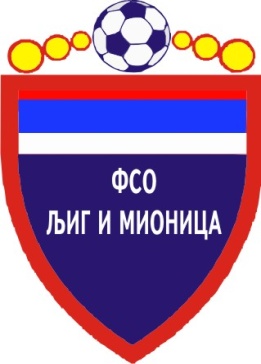 ТАБЕЛАМЕЂУОПШТИНСКЕ ФУДБАЛСКЕ ЛИГЕ ''ЗАПАД''-  Јесењи део првенства такмичарске 2014/2015. године -1.ИСКРА119113211+2128 2.РИБНИКАР11821247+1726 3.ПОЛЕТ118122913+1625 4.МИЛЕНКО ПАВЛОВИЋ11632249+1521 5.ЈАДАР 2013115151714+316 6.ЛИПЉЕ115062629-315 7.РАЈАЦ114252519+614 8. БОРАЦ11416922-1313 9.ГРАДАЦ 85114071233-211210.КОЛУБАРА 2113171323-101011.КОМАНИЦЕ113171427 -131012.БЕЛОШЕВАЦ1101101533-181